Annexe 1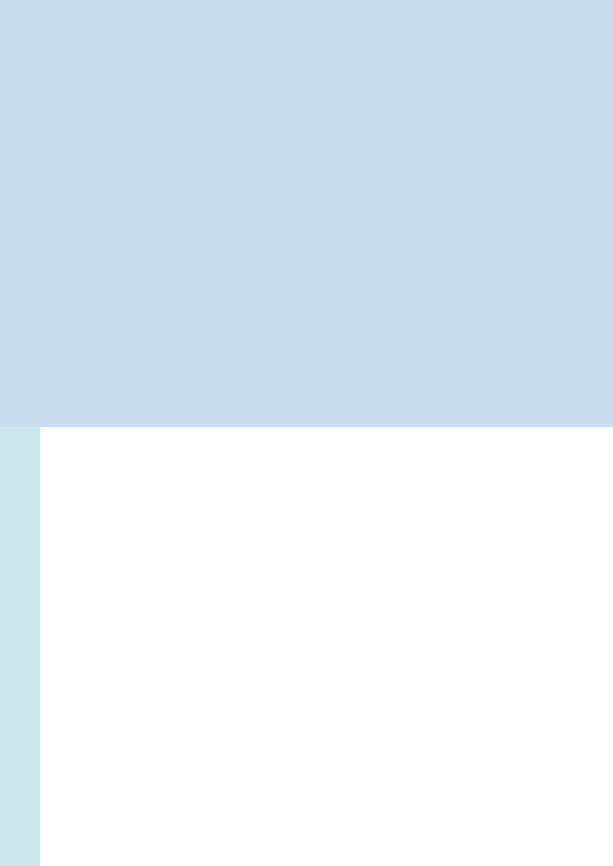 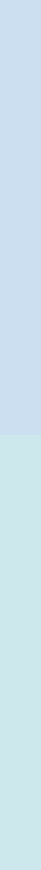 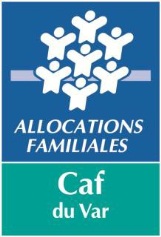 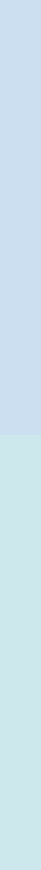 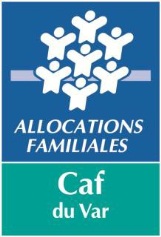 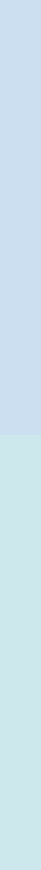 APPEL A PROJET INNOV JEUNES 84 -		 Dossier de candidature 2022      Année 2020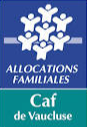 A tmodule avec  Présentation générale de l’organisme (1/2)A NE REMPLIR 		A NE REMPLIR QUE POUR LES GESTIONNAIRES QUI NE SONT PAS SOUTENUS FINANCIEREMENT EN 2022 PAR UNE SUBVENTION OU UNE PRESTATION DE SERVICE DE LA CAF DU VAUCLUSEPrésentation du gestionnaire en accompagnement au projet :N°SIRET : Adresse du siège : 					Code Postal : 					Ville : Courriel : 						Téléphone : Site Web :Le représentant légal :Nom :						Prénom : Fonction :		Adresse : Téléphone :					Courriel :A NE REMPLIR  Le suivi du projet (1/2)La personne en charge du suivi du projet :(pourra être sollicitée pour toute éventuelle précision)Nom :						Prénom : Fonction :		Téléphone :					Courriel : Présentation du projet	Quels sont les jeunes impliqués dans le projet? (Nombre de jeunes, composition de l’équipe projet, )Quelle est la tranche d’âge des jeunes acteurs du  projet ? ❏ 12/13 ans❏ 14/17 ans	❏ 18/25 ans	Combien de filles et de garçons ?❏ Filles:❏ Garçons: Quelle est la période de l’action ?  Date de démarrage du projet :                  /       /  2022           Date de fin du projet :                              /       /  2022                                                                      Quels sont les objectifs et finalités du projet ?Evaluation du projetMerci de décrire le plus précisément possible les critères, indicateurs et outils qui permettront de mesurer l’atteinte des objectifs susmentionnésDescription du projet (objectifs, principales actions, durée, lieux etc…)   7)	Quels professionnels soutiendront l’action ?   9)	Le projet a-t-il une visée numérique et si oui  de quelle sorte ?Comment les jeunes seront-ils impliqués   dans le projet et ses actions?11) Les familles seront-elles associées au projet, et si oui de quelle façon ? 12) Quel impact le projet aura-t-il sur le territoire et comment pensez- vous le mesurer ?  Budget prévisionnel du projet proposé	Exercice : 2022	Date de début :           /       / 2022  	Date de fin :         /       / 2022  Il s’agit du budget prévisionnel global du projet présenté dans le présent appel à initiatives.Il doit être équilibré : Le montant total des charges doit être égal à celui des produits Budget prévisionnel 2022 de la structure qui accompagne le projet	A NE REMPLIR QUE POUR LES GESTIONNAIRES QUI NE SONT PAS SOUTENUS FINANCIEREMENT EN 2022 PAR UNE SUBVENTION OU UNE PRESTATION DE SERVICE DE LA CAF DU VAUCLUSEExercice : 2022	Date de début :          /        /          	Date de fin :         /        /           Il s’agit du budget prévisionnel global de la structure. Il doit être équilibré : Le montant total des charges doit être égal à celui des produits.                                                        Déclarations sur l’honneur	Je soussigné(e) (nom et prénom),   								Responsable juridique de l’organisme :  					            	Certifie que la structure est régulièrement déclaréeCertifie que la structure est en règle au regard de l’ensemble des déclarations sociales et fiscales ainsi que des cotisations et paiements correspondantsCertifie exactes et sincères les informations du présent dossierS’engage à ce que la structure mette en place une action conforme au cahier des charges du présent appel à initiatives relatif à la réduction des effets du confinement sur les jeunesA cet effet, demande une subvention de fonctionnement de :  			 €- 	Si elle est accordée, précise que cette subvention, si elle est accordée, devra être versée sur le compte bancaire ou postal de l’organisme aux coordonnées suivantes :Fait le 	  /  / 2022    à       	                             	                                                                         				Nom, prénom et qualité du signataire :                                                                                                                 Signature et tampon:ATTENTION : Toute fausse déclaration est passible de peines d’emprisonnement et d’amendes prévues par les articles 441-6 et 441-7 du code pénal. Le droit d’accès aux informations prévues par la loi n° 78-17 du 6 janvier 1978 relative à l’informatique, aux fichiers et aux libertés s’exerce auprès du service ou de l’Etablissement auprès duquel vous avez déposé votre dossier.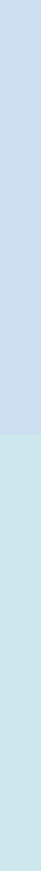 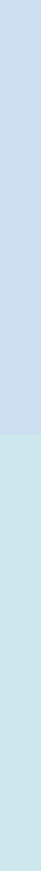 CHARGES D’EXPLOITATIONMONTANTSPRODUITS D’EXPLOITATIONMONTANTS60 ACHATS70 REMUNERATION DES SERVICESAlimentation et boissonsParticipation des usagersEau, Gaz, ElectricitéPrestations de services CafPetit équipementAutres produits :Autres (préciser) :61 SERVICES EXTERNES74 SUBVENTION D’EXPLOITATIONLoyers et charges locativesETATLocations de matérielEmplois aidés par l’Etat (ASP-FONJEP)Travaux d’entretien et de réparationAutres (préciser) :Prime d’assuranceDocumentationFONDS SOCIAL EUROPEENDiversPrécisez :62 AUTRES SERVICES EXTERNESRémunération intermédiaire et honoraireCOLLECTIVITES TERRITORIALESPublicité, publicationRégionTransport lié aux activitésDépartementDéplacement, missions, réceptionIntercommunalitéFrais postaux - TéléphoneCommunesFormationServices bancairesORGANISMES SOCIAUXAutres (préciser) :    Subvention sollicitée dans le présent AAP63 IMPOTS ET TAXESSubvention MsaTaxes sur salairesAutres (préciser) :Autres impôts et taxeSUBVENTIONS PRIVEES64 FRAIS DE PERSONNELEntreprisesRémunération brute des personnelsAutres (préciser) :Charges sociales et cotisation socialeAUTRES RECETTESAutres (à préciser) :75 AUTRES PRODUITS GESTIONCOURANTE65 AUTRES CHARGES GESTIONCOURANTEAdhésions66 CHARGES FINANCIERESAutres :67 CHARGES EXCEPTIONNELLES68 DOTATIONS77 PRODUITS EXCEPTIONNELSTOTALTOTALCHARGES D’EXPLOITATIONMONTANTSPRODUITS D’EXPLOITATIONMONTANTS60 ACHATS70 REMUNERATION DES SERVICESAlimentation et boissonsParticipation des usagersEau, Gaz, ElectricitéPrestations de services CafPetit équipementAutres produits :Autres (préciser) :61 SERVICES EXTERNES74 SUBVENTION D’EXPLOITATIONLoyers et charges locativesETATLocations de matérielEmplois aidés par l’Etat (ASP-FONJEP)Travaux d’entretien et de réparationAutres (préciser) :Prime d’assuranceDocumentationFONDS SOCIAL EUROPEENDiversPrécisez :62 AUTRES SERVICES EXTERNESRémunération intermédiaire et honoraireCOLLECTIVITES TERRITORIALESPublicité, publicationRégionTransport lié aux activitésDépartementDéplacement, missions, réceptionIntercommunalitéFrais postaux - TéléphoneCommunesFormationServices bancairesORGANISMES SOCIAUXAutres (préciser) :63 IMPOTS ET TAXESSubvention MsaTaxes sur salairesAutres (préciser) :Autres impôts et taxeSUBVENTIONS PRIVEES64 FRAIS DE PERSONNELEntreprisesRémunération brute des personnelsAutres (préciser) :Charges sociales et cotisation socialeAUTRES RECETTESAutres (à préciser) :75 AUTRES PRODUITS GESTIONCOURANTE65 AUTRES CHARGES GESTIONCOURANTEAdhésions66 CHARGES FINANCIERESAutres :Intérêts des emprunts76 PRODUITS FINANCIERSAutres charges financièresRevenu des valeurs mobilières de placement67 CHARGES EXCEPTIONNELLESAutres :68 DOTATIONSDotation aux amortissements77 PRODUITS EXCEPTIONNELSDotations aux provisions78 REPRISES SUR AMORTISSEMENT ETPROVISIONS69 IMPOTS SUR LES BENEFICES79 TRANSFERTS DE CHARGES86- VALORISATION DES CONTRIBUTIONSVOLONTAIRES (LOCAL, MATERIEL OU PERSONNEL)*87- VALORISATION DES CONTRIBUTIONSVOLONTAIRES (LOCAL, MATERIEL OU PERSONNEL)*TOTALTOTALNom du titulaire du compte :                                                                                                                               Nom du titulaire du compte :                                                                                                                               Nom du titulaire du compte :                                                                                                                               Nom du titulaire du compte :                                                                                                                               Banque ou centre :     		                                                                                                Banque ou centre :     		                                                                                                Banque ou centre :     		                                                                                                Banque ou centre :     		                                                                                                Domiciliation :      		                                                                                                Domiciliation :      		                                                                                                Domiciliation :      		                                                                                                Domiciliation :      		                                                                                                Code Banque/EtablissementCode guichetNuméro de compteClé RIB / RIPBIC IBAN